Human Capital & Risk Management Summit2023Personal RiskBreakdown by Ten Minutes TranscriptSession Recordings Produced by: 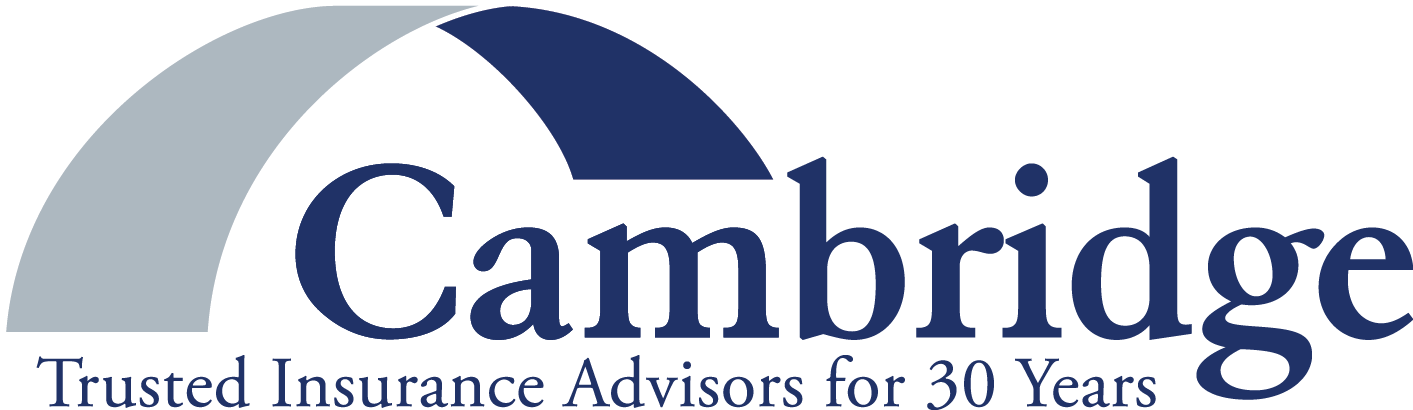 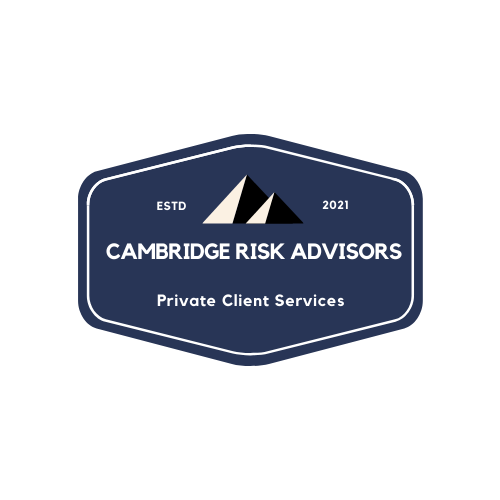 Timestamps (min.)Audio Summary00:00 - 10:00IntroductionsThe State of Personal Risk SolutionsInflation & Supply Chain Challenges10:00 - 20:00Inflation & Supply Chain ChallengesLitigation IssuesSkyrocketing Reinsurance RatesClimate ChangeUnderwriting ReformsYear over Year Percentage Change in the Number of Homeowner Insurance Shoppers by Credit-Based Insurance Scores 20:00 - 30:00Flood InsuranceRisk Rating 2.0Defining a Properties Flood RiskEasy Enrollment in Cambridge Liability ProgramPricing in the Cambridge Liability ProgramLife Insurance30:00 - 40:00Life Insurance cont. Statistical Points on Life InsuranceHow Life Insurance Needs Change Over TimeCovid-19 & Life Insurance Trends Leaving a Legacy – Buy-Sell Planning & Estate TaxExecutive Life & Disability40:00 - 48:02Executive Life & Disability cont. Longterm Care Insurance (sample case)Conclusion